Bydgoszcz, 16 grudnia 2021 r.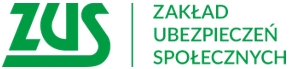 Informacja prasowaZUS wypłaci emerytury i renty przed świętami Jak co roku emeryci i renciści, których termin płatności świadczenia przypada na 25 grudnia, otrzymają emerytury i renty jeszcze przed świętami. Do końca grudnia pieniądze otrzymają także osoby, których termin wypłaty świadczenia przypada na 1 stycznia.  Osoby, które powinny otrzymać swoje świadczenie 25 grudnia i 1 stycznia otrzymają pieniądze jak zwykle z wyprzedzeniem. Emerytury i renty doręczane przez listonoszy trafią na pocztę 21 grudnia, 
a świadczenia przekazywane na konto 23 grudnia. W przypadku świadczeń przekazywanych na rachunki bankowe za granicą pieniądze powinny trafić do adresatów 22 grudnia- wyjaśnia Krystyna Michałek, regionalny rzecznik prasowy ZUS województwa kujawsko-pomorskiego.Do końca grudnia pieniądze otrzymają także osoby, których termin wypłaty świadczenia przypada na 1 stycznia.  28 grudnia ZUS przekaże środki na pocztę, a przelewy na rachunki bankowe zrealizuje 30 grudnia, zaś świadczenia na rachunki bankowe za granicą przekaże 29 grudnia – dodaje rzeczniczka.Seniorów, którzy jeszcze nie mają konta w banku, zachęcamy, aby rozważyć wybranie bezpiecznej formy przekazywania świadczeń w formie przelewów. Konto w banku to swobodny dostęp do pieniędzy. Otrzymując świadczenie przekazem, nie musimy czekać, aż zapuka do nas listonosz. 
W województwie kujawsko-pomorskim ZUS przekazuje 77 proc. świadczeń na rachunki bankowe – dodaje Krystyna Michałek.Wszystkim swoim klientom ZUS życzy „Zdrowych i Wesołych Świąt”.Krystyna Michałekregionalny rzecznik prasowy ZUSw województwie kujawsko-pomorskim